Annex: Information on cooperation partners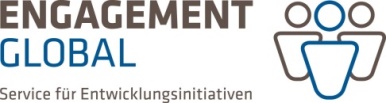 Other cooperation partners in       (Country)Other cooperation partners in       (Country)In what role are other project partners involved?Please only provide the contact details of the cooperation partners not mentioned in the application.  The project will use “piggybacking”: there is a cooperation agreement between the applicant implementing organisation and the German cooperation partner named below.  The project will be carried out with the participation of the relevant umbrella organisation/consortium/interest group.  An additional cooperation partner will be involved in the implementation of the project activities.  The project will be carried out as a multilateral project with two project partners from two African countries.  The project will be carried out in the form of a triangular collaboration with a project partner from an African country and a project partner from another country on the OECD DAD list.Please give a brief description of the tasks to be performed by the cooperation partner on the project or enclose a copy of the cooperation agreementContact details of other cooperation partnersContact details of other cooperation partners1. Engagement Global implementing organisation number (if there is one)2.Name of organisation3.Street, house number4. Country, postcode, city     , 5. Telephone+     6. Email7. Websitewww.     Contact person(s)Contact person(s)8.Title, last name     ,      9. First name(s) 10. Role11. Telephone+     12. Email13. Fax+     